	Приложение          к постановлению администрациигородского  округа «Город Калининград» 							                    от «__»________ № ____Приложение                                                                      к Порядку установки и эксплуатации                                                                                 информационных конструкций					                                        (вывесок) на территории                                                               городского округа «Город Калининград»ГРАФИЧЕСКОЕ ПРИЛОЖЕНИЕк Порядку установки и эксплуатации информационных конструкций (вывесок) на территории городского округа «Город Калининград»1. Пункт 2.1. Порядка:Обязательная информационная вывеска устанавливается в районе входных дверей (на расстоянии не более  от входа) здания, помещения, в которых находится организация, и содержит информацию, которую организация обязана довести до сведения потребителя (фирменное наименование организации, место ее нахождения (адрес) и режим работы), также допускается размещение иной информации, не содержащей признаков рекламы. Площадь обязательной информационной вывески не должна превышать одного квадратного метра. 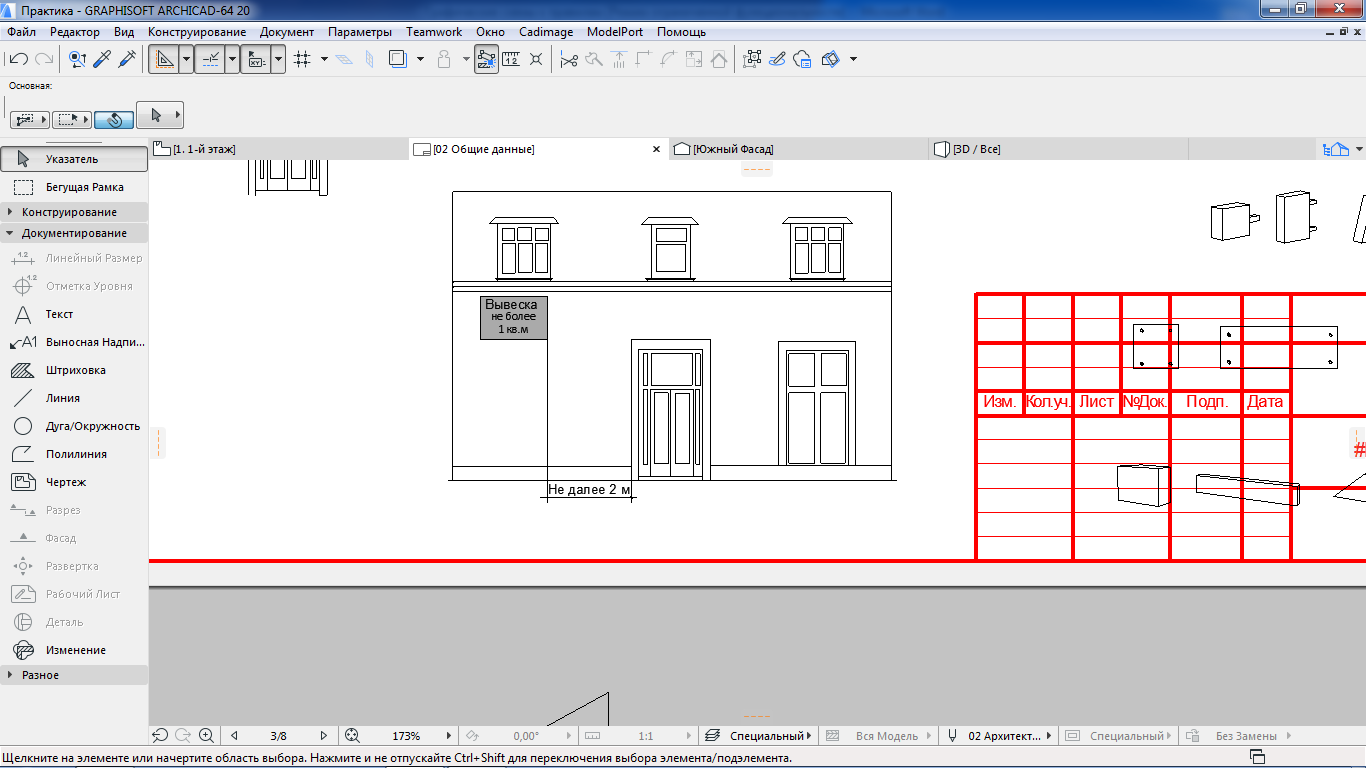 Количество обязательных информационных вывесок одной организации не может превышать количества входов в помещение этой организации. 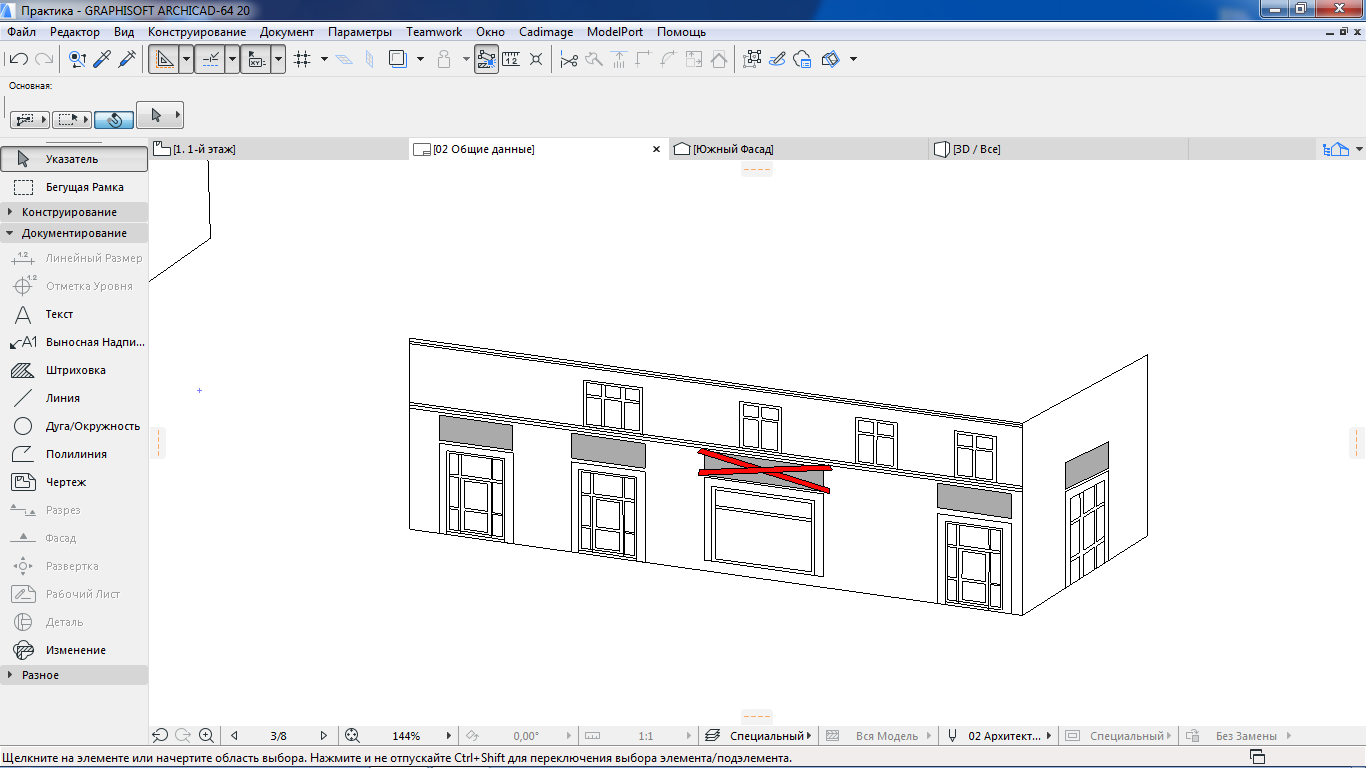 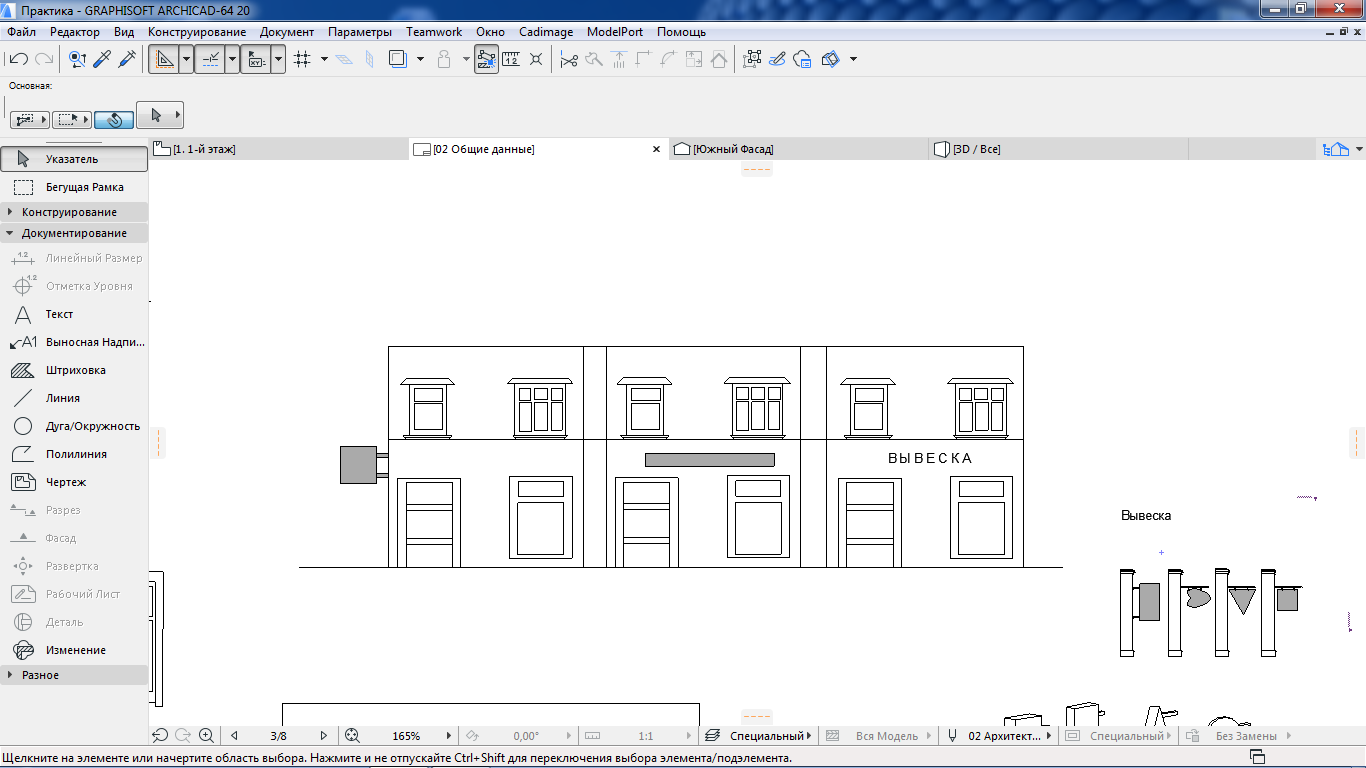 Обязательная информационная вывеска.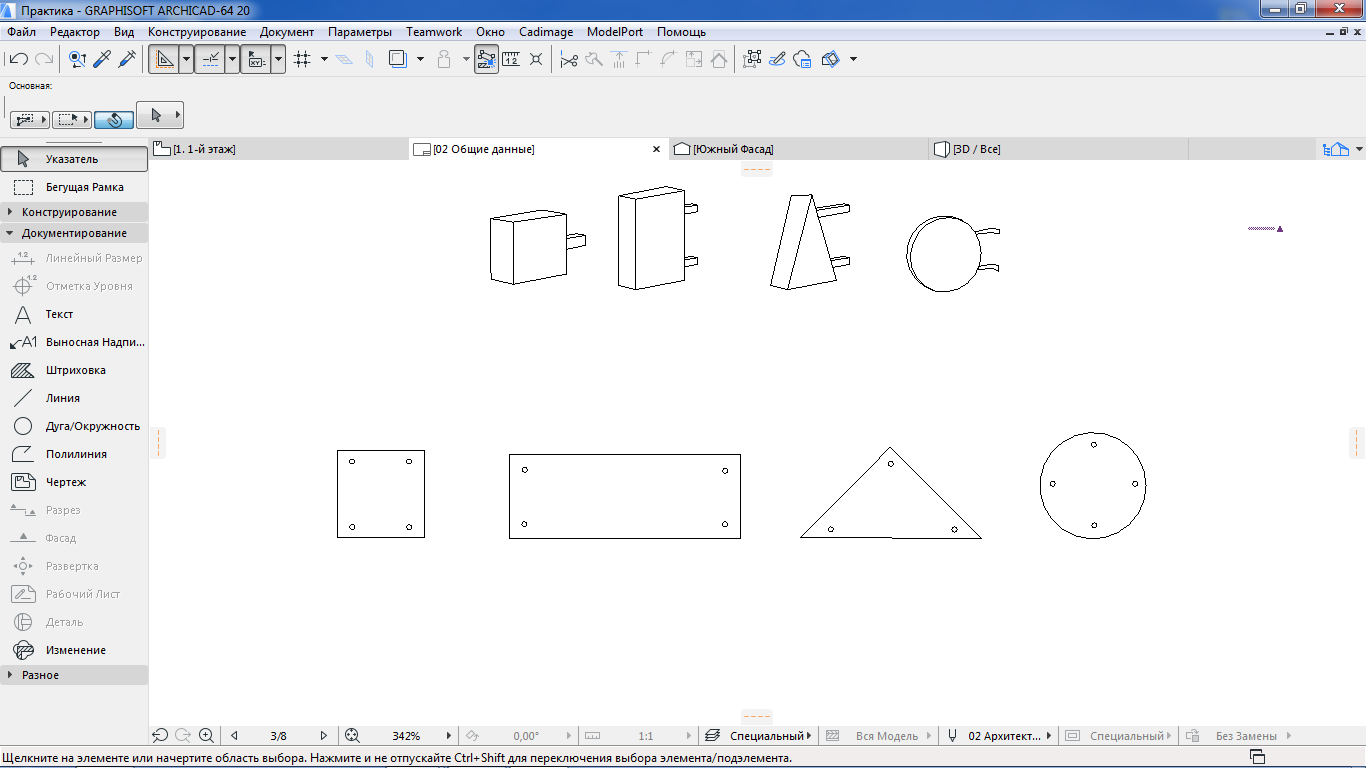 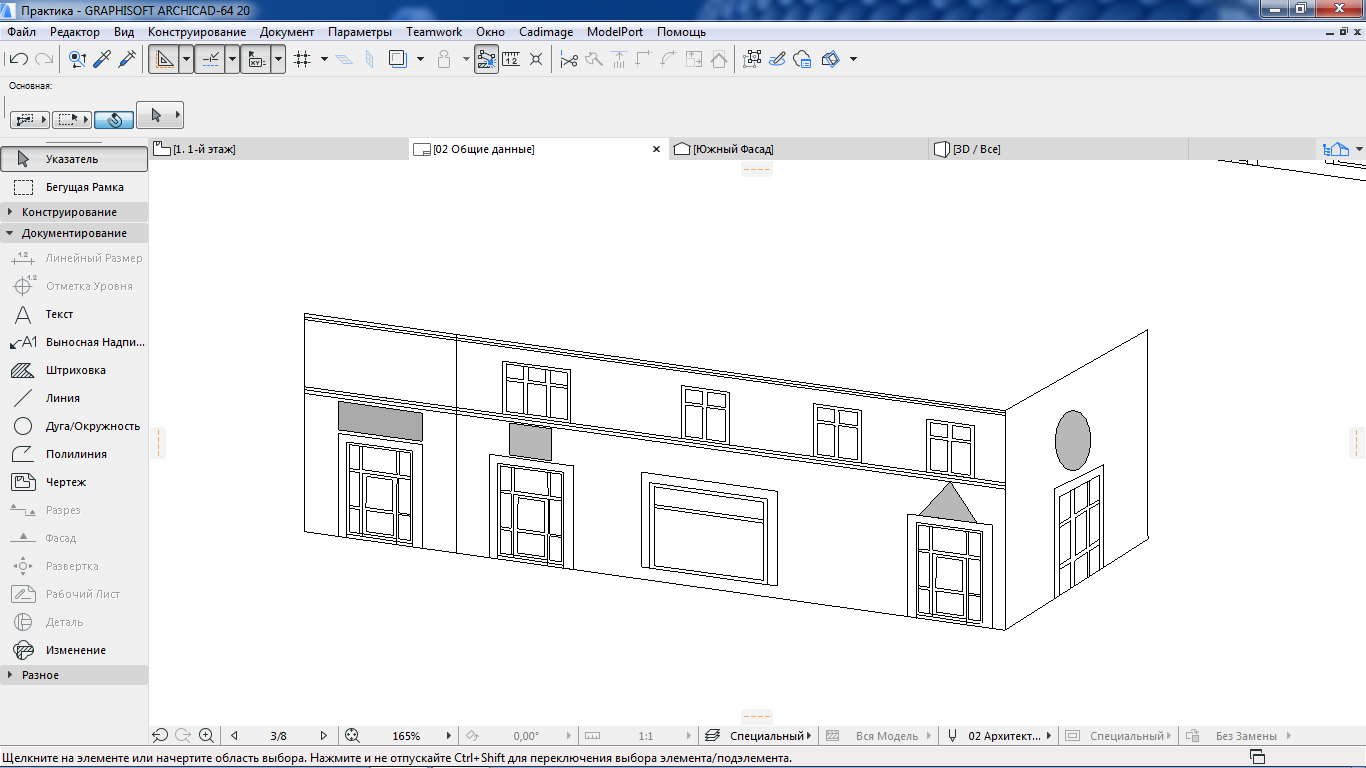 Обязательная информационная вывеска в виде касетона.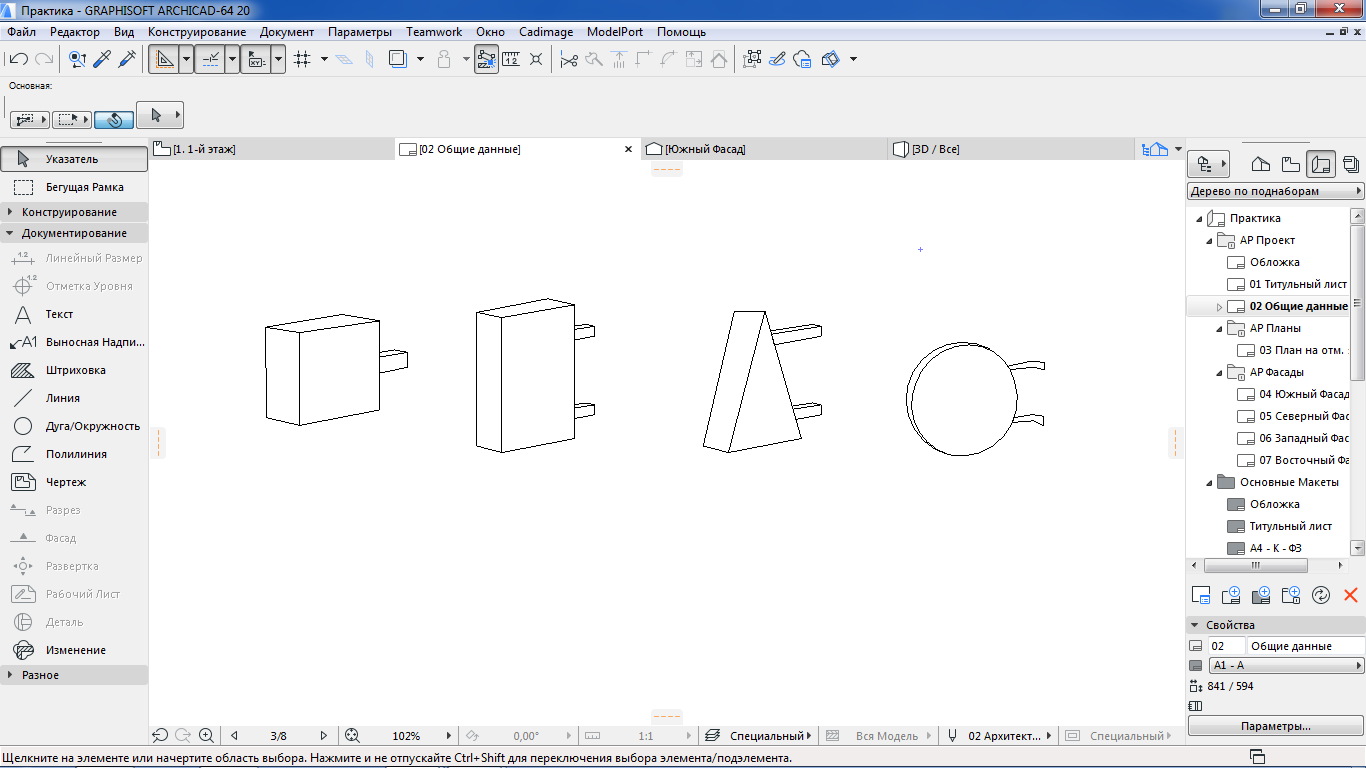 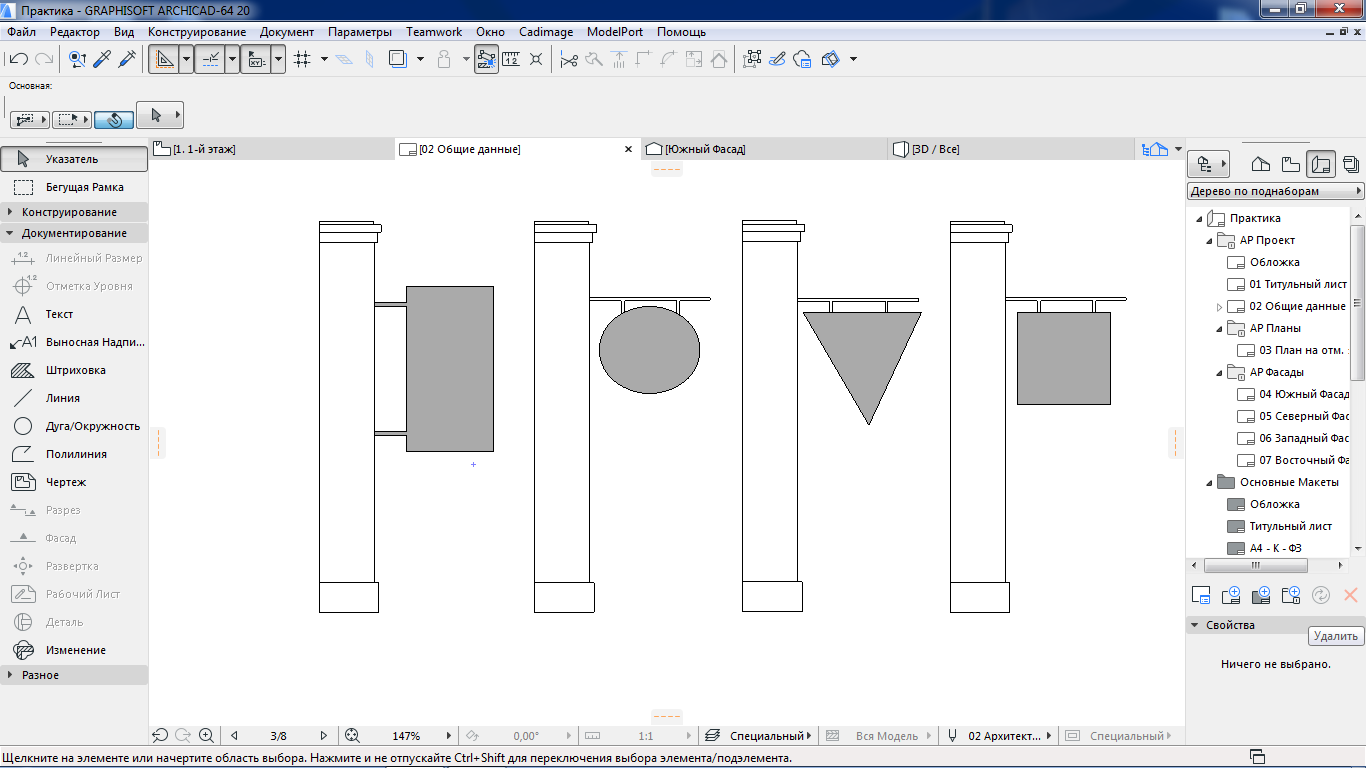 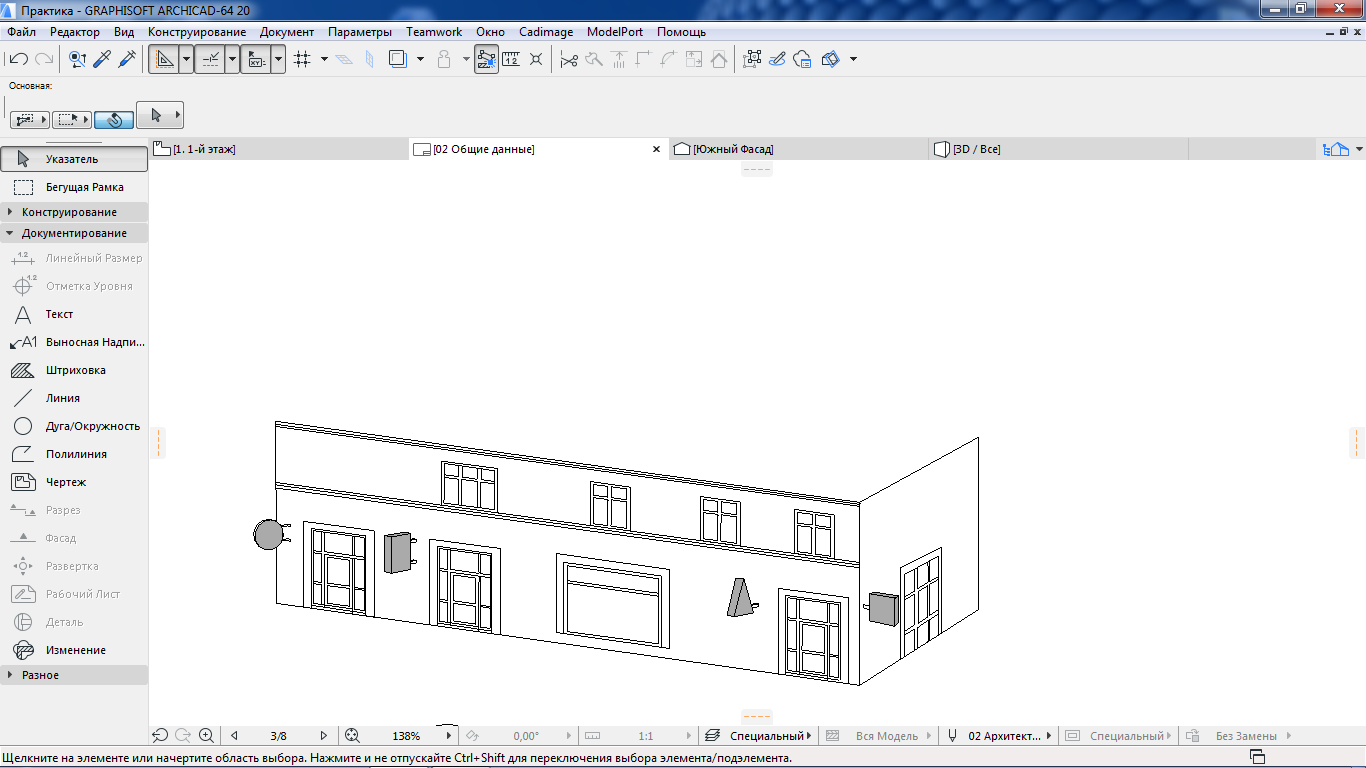 Обязательная информационная вывеска в виде светового короба.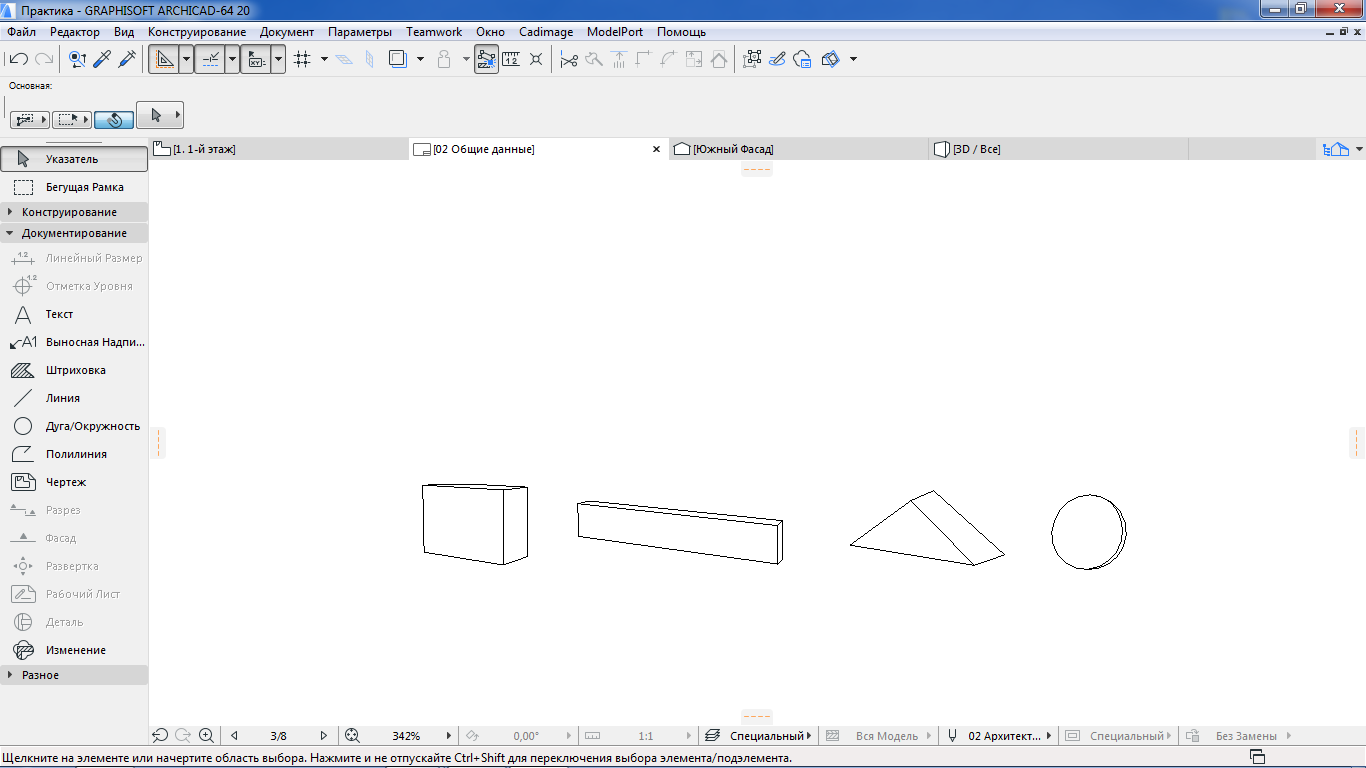 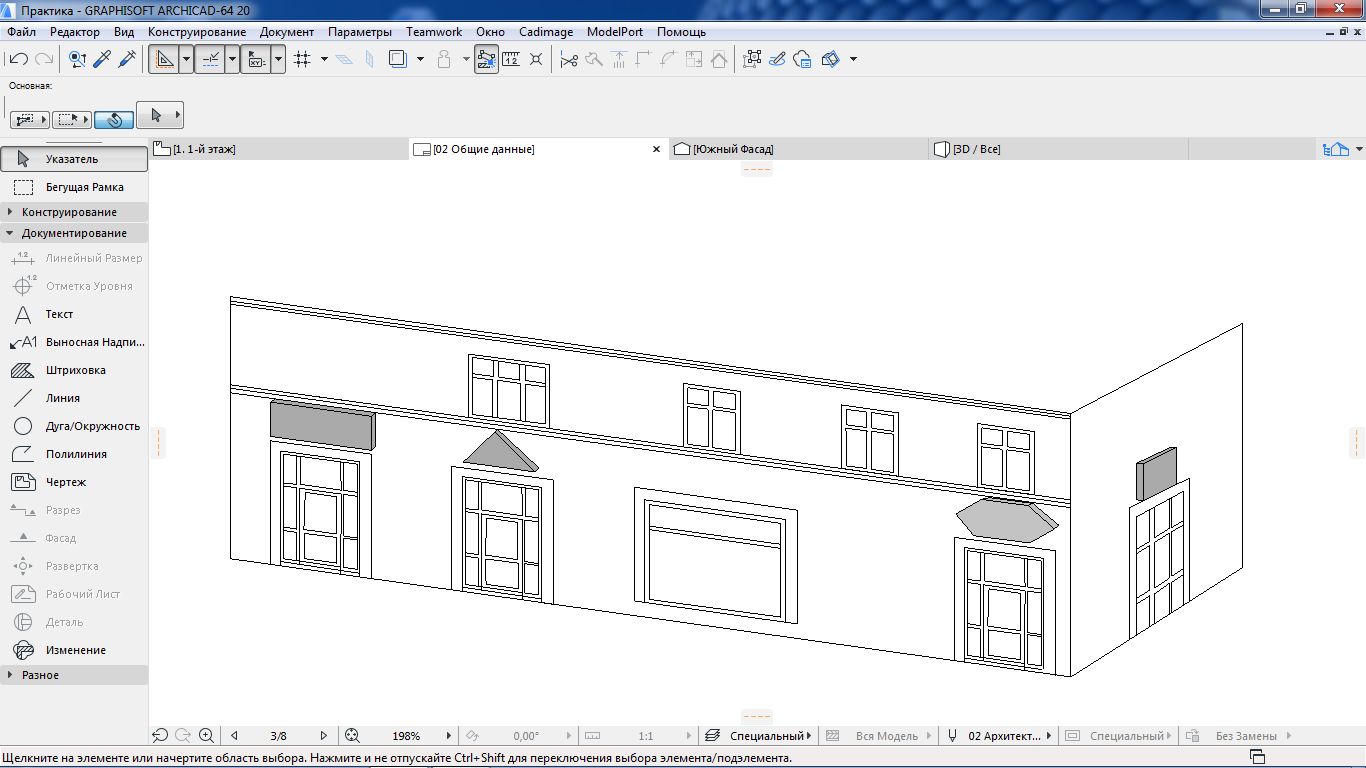 Обязательная информационная вывеска в виде объемных букв и цифр.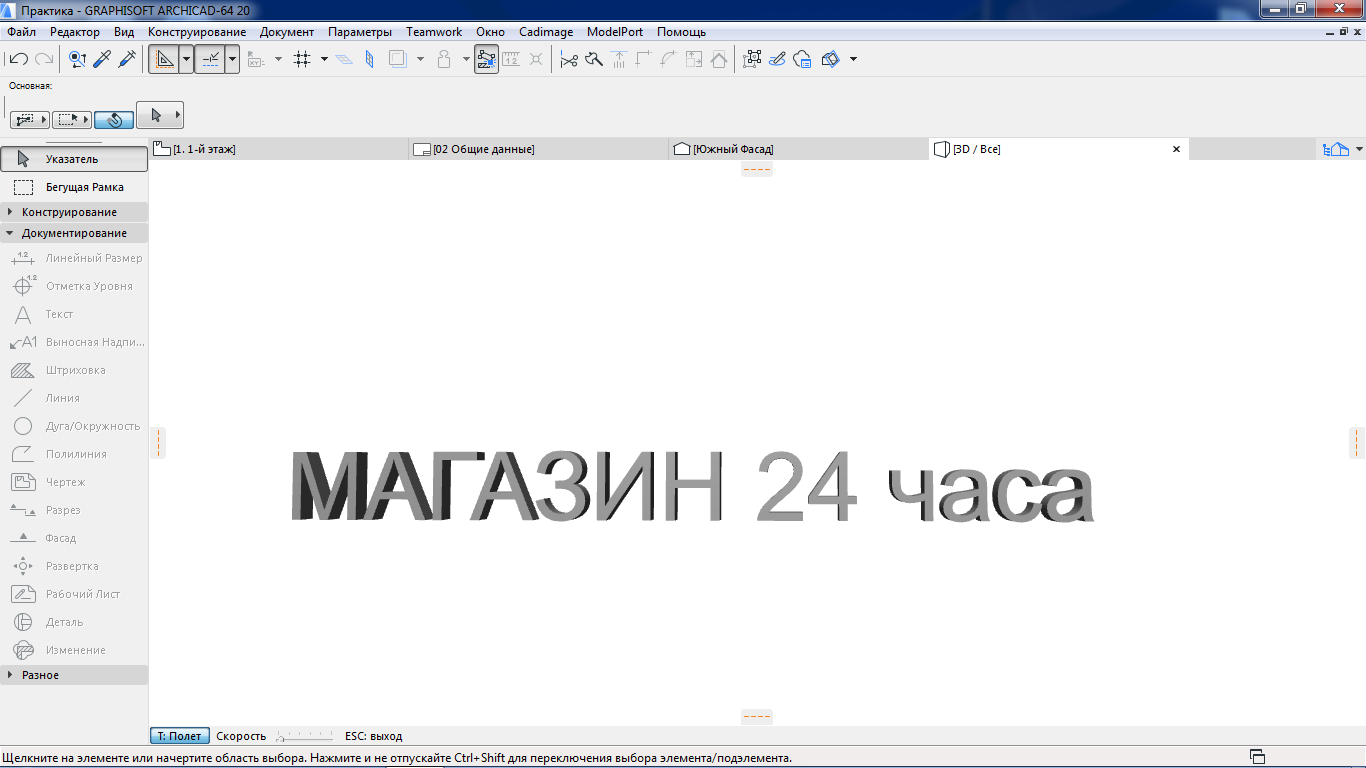 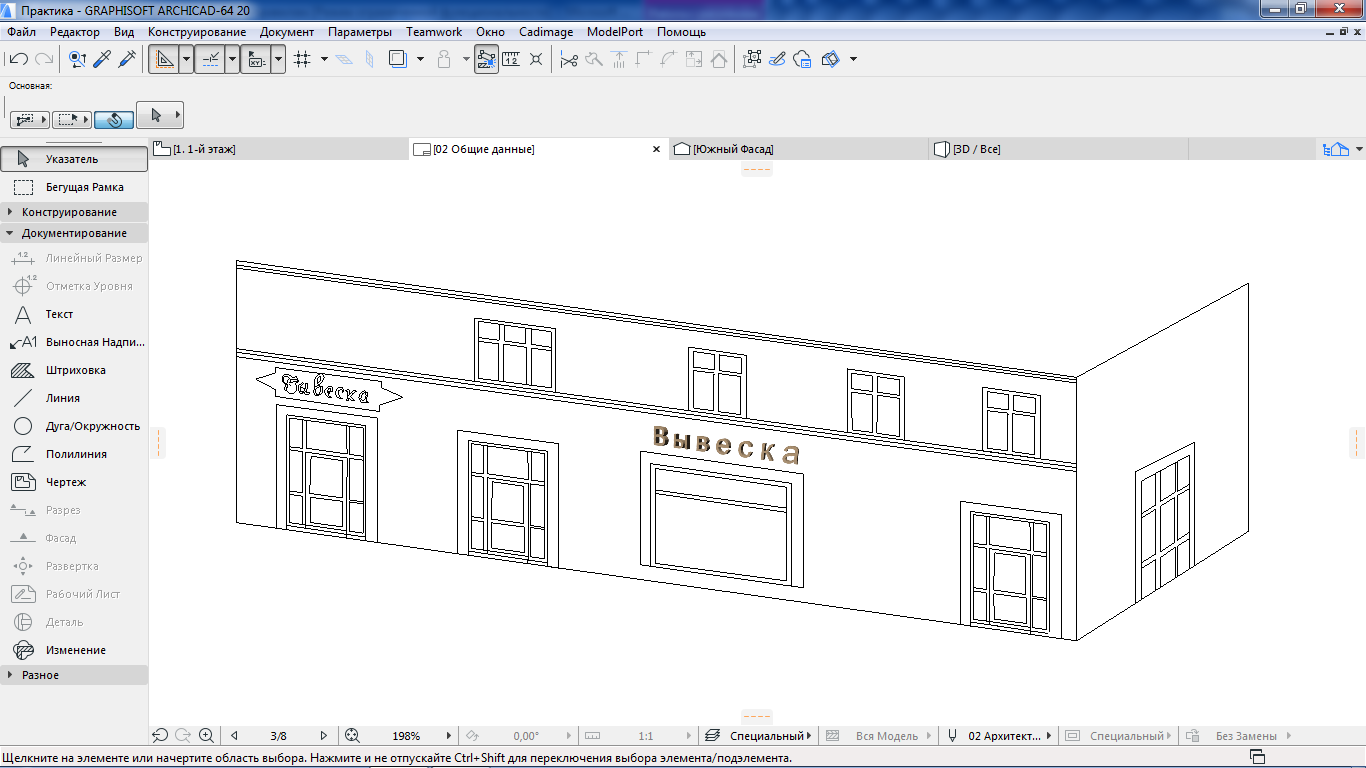 2. Пункт 3.4. Порядка:На территории городского округа «Город Калининград» запрещено устанавливать выносные щитовые конструкции (штендеры). Установка данных конструкций разрешается исключительно внутри помещений, торговых центров, на территории рынков, ярмарок, промышленных и торговых баз, вокзалов, портов, аэропортов и иных подобных мест. Выносная щитовая конструкция (штендер) не должна препятствовать проходу пешеходов, не должна иметь собственного подсвета и стационарного крепления к поверхности.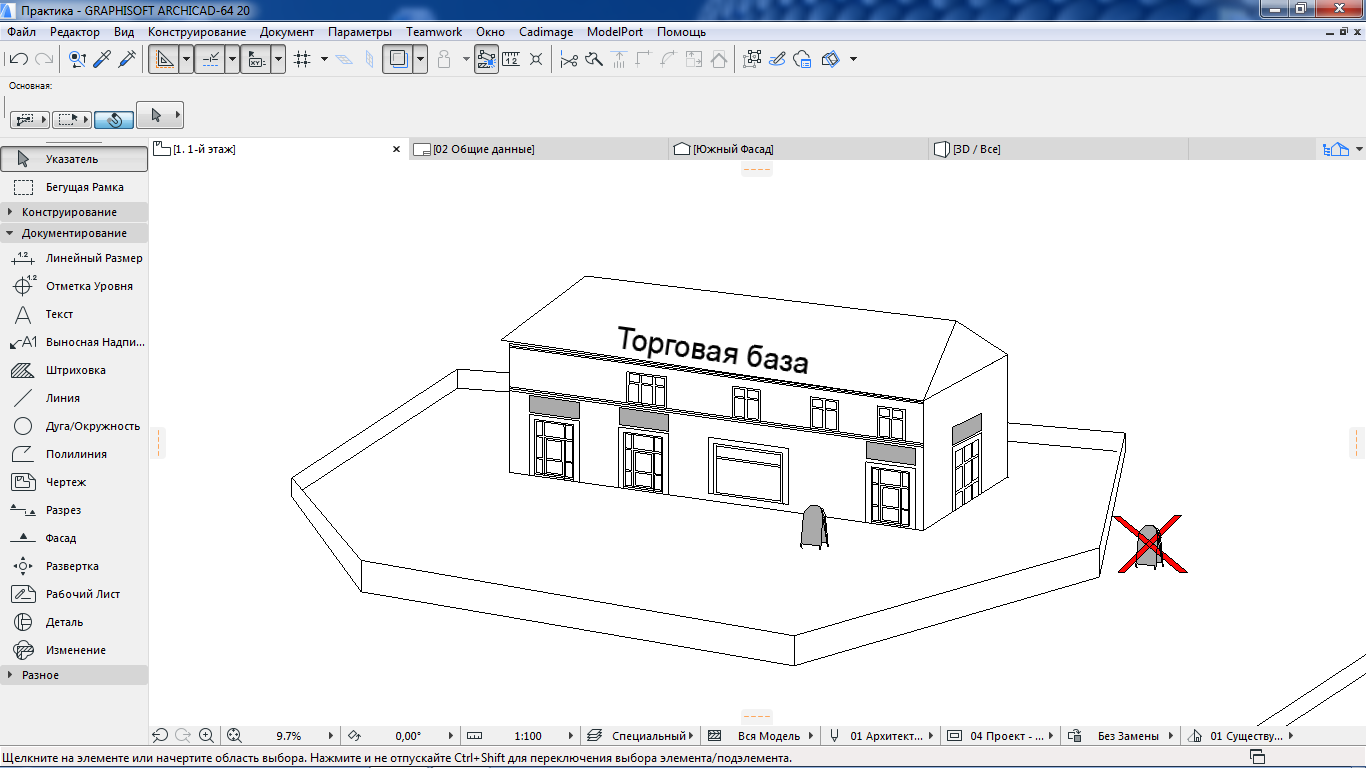 3. Пункт 3.6. Порядка:На территории городского округа «Город Калининград» запрещается: - установка и эксплуатация конструкции, которая изменяет собой архитектуру здания, загораживает архитектурные элементы, лепнину, переплеты, колонны, барельефы, оконные и дверные проемы, арки, колоннады, балюстрады, эркеры и т.п.;- установка и эксплуатация конструкции в виде настенного панно на фасаде многоквартирного дома;- установка и эксплуатация конструкции на кровле многоквартирного дома;- установка и эксплуатация конструкции выше уровня перекрытия первого этажа многоквартирного дома (за исключением жилых домов, в которых проектом предусмотрено более одного нежилого этажа).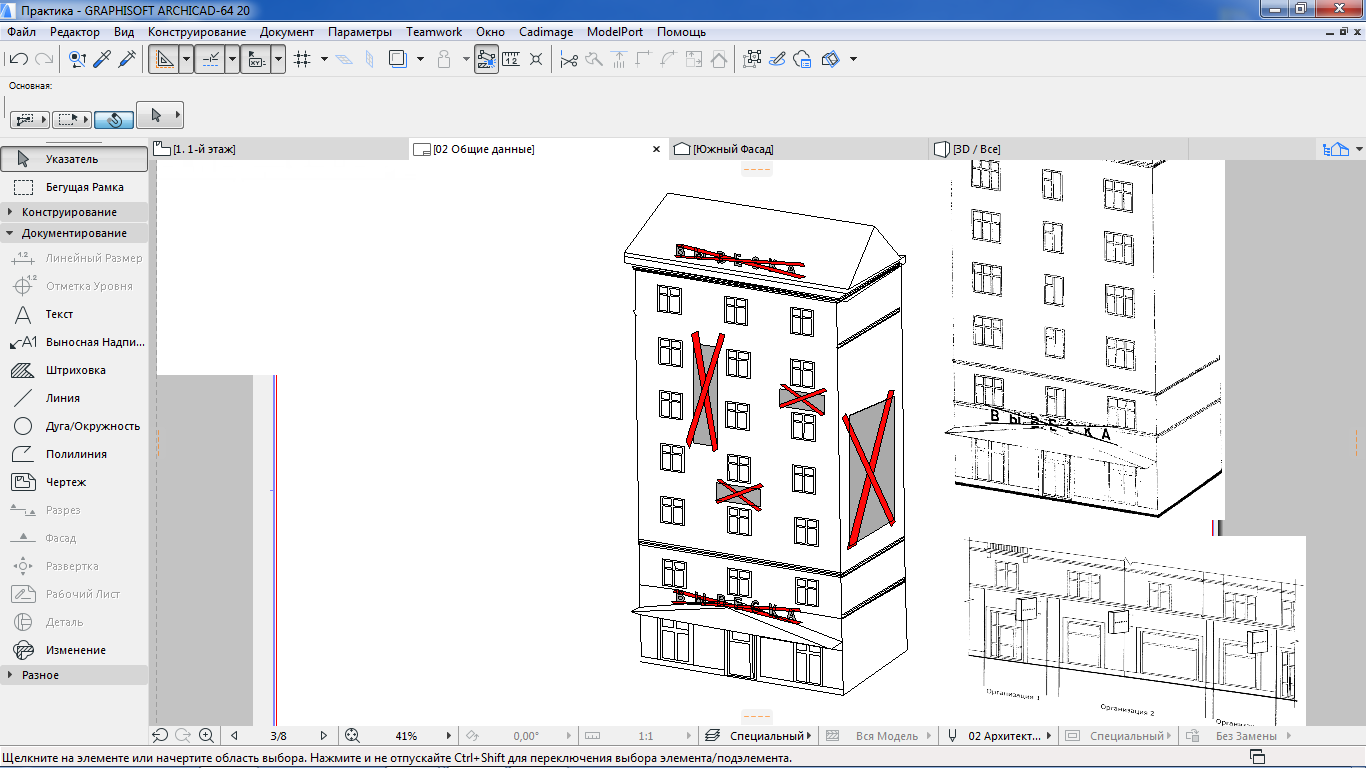 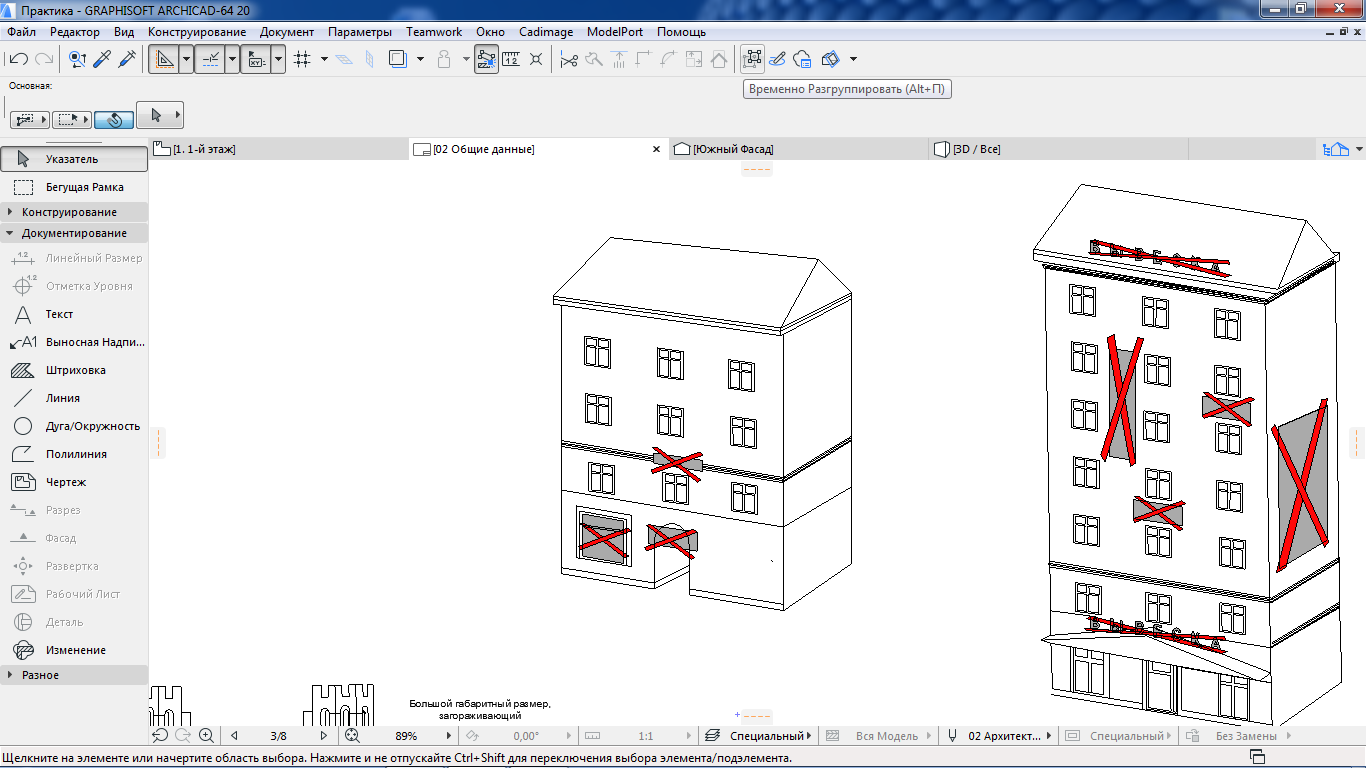 На территории городского округа «Город Калининград» запрещается устанавливать и эксплуатировать конструкцию на фасаде объекта культурного наследия (за исключением обязательной информационной вывески, указанной в п. 2.1 настоящего Порядка).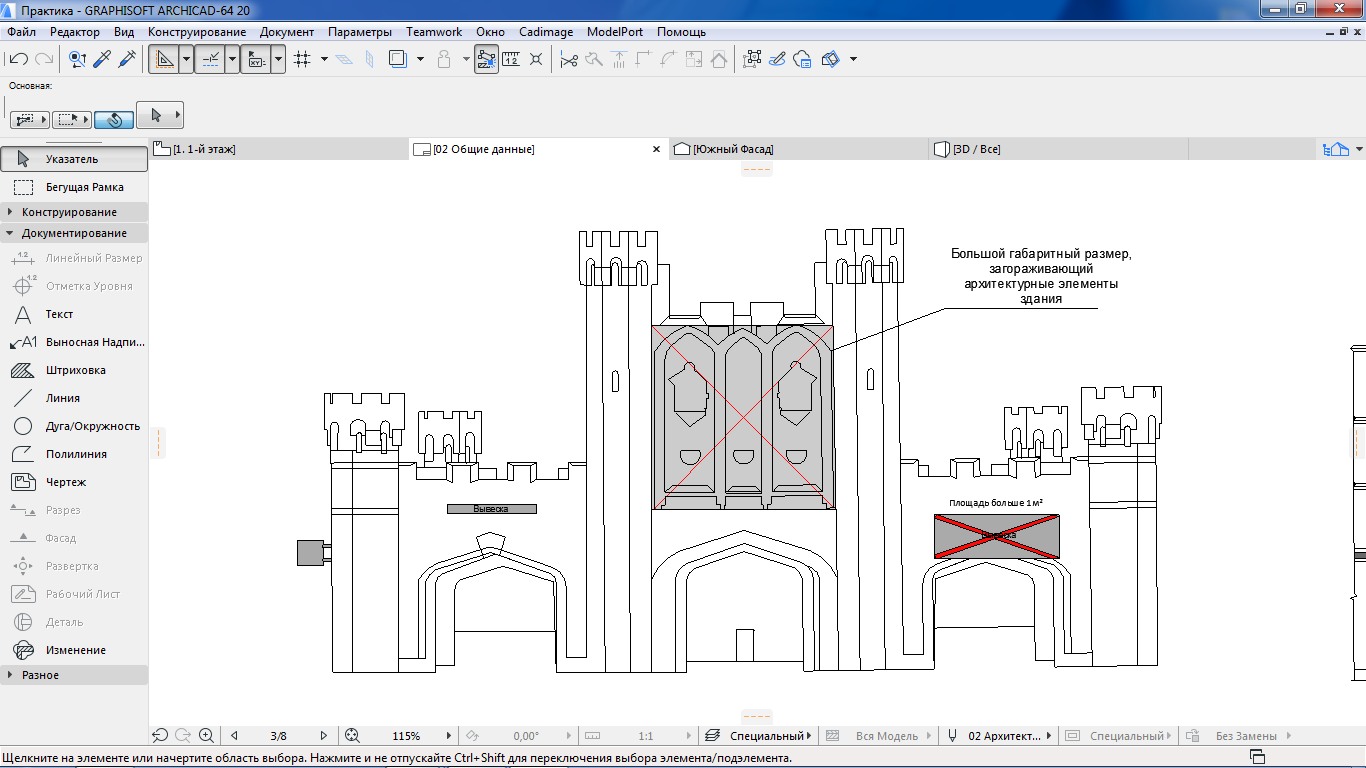 